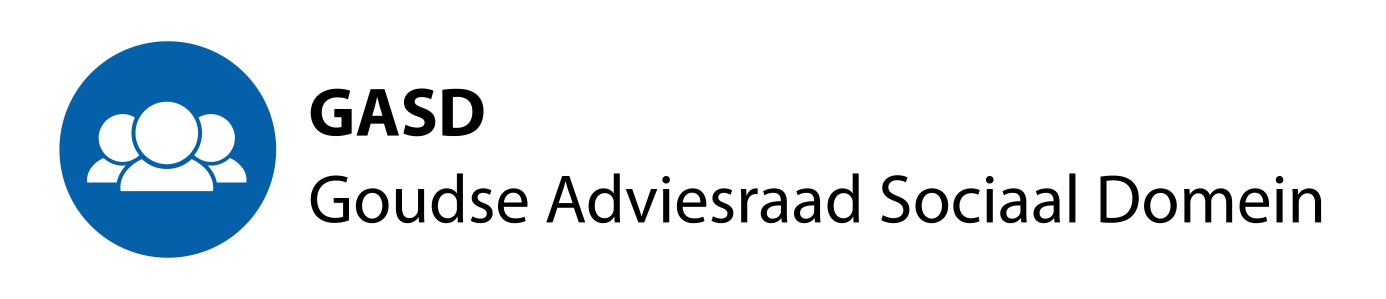 Agenda voor de bijeenkomst van de openbare vergadering van de GASD op 29 juni 2017.Tijdstip: van 13.30 uur tot ca 16.30 uur. Locatie: Huis van de Stad, 2e etage.Opening en vaststelling agenda.Post en mededelingen.Verslag van de bijeenkomst van mei 2017. Reeds in je bezit.Rond 14.00 uur zal Danielle Rexwinkel een toelichting geven op de adviesvraag rond de regeling maatschappelijke participatie.  Aansluitend zal de betrokken ambtenaar een toelichting geven op de komende adviesvraag met betrekking tot regeling de individuele inkomenstoeslag. De adviesvraag zal eerst op 27 juni in het college besproken zal worden.Ter kennisname en bespreking: het overzicht van de lopende en komende adviezen. Anke zal deze voor de bijeenkomst toesturen. Stand van zaken.Vaststellen programma plasdag.Voortgang adviestraject levensbrede toegang.De rapportage Bijzondere bijstand, ter bespreking.Reactie op “Hulp in het huishouden”.Mantelzorg, op weg naar een ongevraagd advies.Toezicht WNO, bespreking route naar mogelijk ongevraagd advies.Wat verder ter tafel komt zoals:Nationale ouderendag, (wel / niet op de site)GASD/GCR in relatie tot de oorspronkelijke intentie rond samengaan/samenwerken. Zie mail Anke.Ontwikkelingen wsnp.Planning en sluiting